Муниципальный этап олимпиады по биологии 2022-2023 гЗадания. 6 класс ЧастьI.
Задание включает 15 вопросов. К каждому из них предложено по 4 варианта ответа. Вам необходимо выбрать только один ответ, который Вы считаете наиболее полным и правильным. Ответы занесите в матрицу для ответов. Максимальное количество баллов – 15.
1. Самый древний метод изучения живой природы называется:А) моделирование;          В) наблюдение;Б) измерение;                   Г) эксперимент.2. Живые организмы, в отличие от тел неживой природы:А) имеют массу;          В) не состоят из химических веществ;Б) имеют форму;          Г) способны к обмену веществ.3.  Антони ван Левенгук (1632–1723 г.г.) получил известность в связи с тем, что:А) провёл эксперименты, доказывающие невозможность самозарождения жизни;Б) описал бактерий,  наблюдая с помощью своих сконструированных микроскопов; В) разработал эволюционную теорию;Г) утверждал, что всякая клетка берёт своё начало от другой клетки.4. Какая из перечисленных дисциплин не относится к биологии: А) протеомика;Б) палеоботаника;В) антропология;Г) кристаллография.5. У свободно плавающих в толще воды или у ее поверхности растений обычно недоразвиты:А)  корни;          В) листья;Б) стебли;          Г) побеги.6. Какое растение наиболее приспособлено к опылению только насекомыми:7. Флора - это:А) исторически сложившаяся совокупность видов животных, обитающих на данной территории;Б) минералы или горные породы данного региона;В) погодные условия конкретного региона;Г) совокупность растений конкретной области. 8. Старая клетка растения отличается от молодой клетки тем, что в ней:А) много хлоропластов;Б) крупные вакуоли;В) ядро разрушено;Г) нет вакуолей.9. Только для животного организма характерна ткань:А) покровная;Б) фотосинтезирующая;В) нервная;Г) образовательная.10. Самая мелкая группа живых организмов, единица систематики:А) отряд (порядок);Б) класс;В) род;Г) вид.11. Какой из перечисленных организмов не является гематофагом (гематофаг – организм, питающийся кровью)?А) малярийный комар;Б) муха цеце;В) кровохлёбка;Г) медицинская пиявка.12. Размножение – это:А) увеличение размера организма;Б) увеличение количества организмов;В) образование новых побегов;Г) образование придаточных корней.13. Тело грибов образовано:А) мицелием;Б) микоризой;В) ризоидами;Г) конидиями.14. Как называются группы клеток, сходных по строению и выполняемым функциям?А) материалы;Б) ткани;В) хлоропласты;Г) ситовидные трубки.15. В какой природной зоне Красноярского края обитают такие животные, как песец, полярная куропатка и сибирский лемминг?А) Арктические пустыни;Б) Тундра;В) Тайга;Г) Степь.Часть II.Вам предлагаются тестовые задания, требующие  множественного выбора. Максимальное количество баллов, которое можно набрать – 15 (по 3 балла за каждое тестовое задание). Индекс ответа, который вы считаете наиболее полным и правильным, укажите в матрице ответов.1. Какие из перечисленных организмов питаются отмершей органикой (перегнившие листья, останки животных)? А) шампиньон;Б) почвенные бактерии гниения;В) одуванчик;Г) дождевой червь; Д) рысь.2. Из перечисленных инструментов в биологических исследованиях используют:А) лупа;                     Г) световой микроскоп;Б) эхолокатор;          Д) видоискатель.В) телескоп;3. Не имеют клеточного строения:А) вирус гриппа;    Б) кишечная палочка;   В) дрожжи;Г) бактериофаг;     Д) вирус, вызывающий Covid.4. Какие признаки характерны для грибов:А) неограниченный рост;Б) клеточная стенка из целлюлозы;В) гетеротрофный тип питания;Г) клеточная стенка из хитина;Д) наличие хлоропластов;5. Каких животных можно отнести к позвоночным:А) дождевой червь;Б) лемминг;В) питон;Г) слизень;Д) минога.Часть III.Вам предлагаются задания, требующие установления правильной последовательности. Максимальное количество баллов, которое можно набрать – 4 (по 2 балла за каждое тестовое задание). Индекс ответа, который вы считаете наиболее полным и правильным, укажите в матрице ответов.1. Расположите растения в последовательности, отражающей усложнение их организации в процессе эволюции систематических групп, к которым они принадлежат:А) жгутиковые водоросли;Б) псилофит;В) сосна обыкновенная;Г) папоротник орляк;Д) ламинария.2. Установите последовательность процессов, характерных для листопада:А) разрушение      хлорофилла     вследствие похолодания и уменьшения количества света;Б) накопление в листьях вредных веществ в течение лета;В) опадение листьев;Г) образование    отделительного    слоя    на черешке;Д) изменение окраски листьев.Часть IV.Прочитайте текст и выполните задания. Максимальное количество баллов, которое можно набрать – 5 (2 балла за первое задание, 3 балла – второе задание).
(1) Береза повислая – листопадное светолюбивое растение. (2) Листья берёзы очерёдные (расположены по спирали), цельные, по краю зубчатые, гладкие, имеют длину около семи и ширину – четырёх сантиметров. (3) Цветки мелкие, невзрачные, собраны в свисающие серёжки: мужские (бурые) и женские (зеленые, тонкие). (4) Встречается от тундры до степной зоны. (5) Распространена в европейской части России, на Алтае и Кавказе, особенно широко в Западно-Сибирской лесостепи.  (6) Береза наряду с рябиной, клёном и ясенем используется человеком для озеленения населённых пунктов как быстрорастущее декоративное дерево.1. В каких предложениях текста описываются внешние признаки березы повислой?2. Сделайте описание рябины по следующему плану.
А) Какие среды обитания освоила рябина?Б) Какой признак внешнего строения рябины указывает на ее приспособленность к жизни в условиях этой среды?Муниципальный этап олимпиады по биологии 2022-2023 гМатрица для ответов6 классЧасть IЧасть II_____________________________________________________________________________________Часть III1.2.Часть IV_______________________________________________________________________________________________________________________________________________________________________Муниципальный этап олимпиады по биологии 2022-2023 гОтветы6 классЧасть IОценивание: по 1 баллу за каждое задание части. Сумма 15 баллов.Часть IIА, Б, ГА, Б, ГА, Г, ДА, В, ГБ, В, ДОценивание: по 3 балла за каждое задание части. Сумма 15 баллов.Часть III1.2.Оценивание: по 2 балла за каждое задание части. Сумма 4 балла.Часть IV2,3НАЗЕМНО-ВОЗДУШНАЯСТЕБЛИ И КОРНЕВАЯ СИСТЕМАОценивание: 1. 2 балла; 2. 1 балл; 3. 2 балла. Сумма 5 баллов.Всего: 39 баллов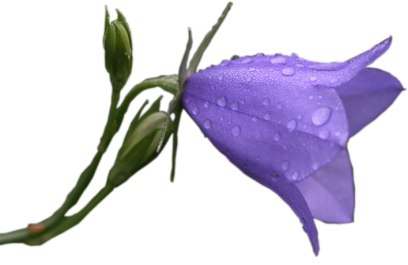 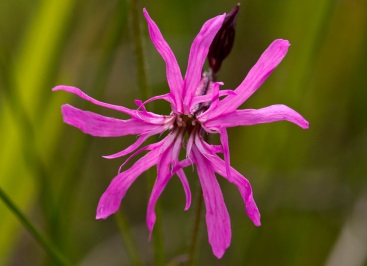 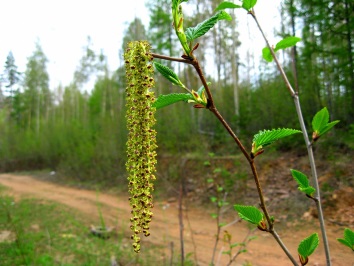 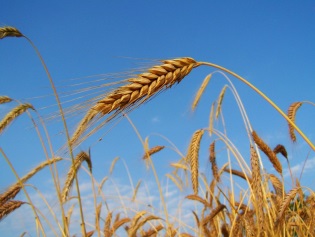 А) Колокольчик Б) Кукушкин цветВ) Ольха пушистаяГ) Рожь обыкновенная123456789101112131415123456789101112131415ВГБГААГБВГВБАББАДБГВБАДГВ